Ministerstvo vnútra Slovenskej republikyCentrum podpory PrešovŠtúrova 7, 080 01 PrešovČ. p. CPPO-OMTZ-2022/002206-007VÝZVA NA PREDLOŽENIE PONUKY(zadávanie zákazky s nízkou hodnotou podľa ustanovenia § 117 zákona č. 343/2015 Z. z. o verejnom obstarávaní a o zmene a doplnení niektorých zákonov v znení neskorších zákonov (ďalej len „zákon“))I. Názov, adresa a kontaktné miesto verejného obstarávateľaNázov: Ministerstvo vnútra Slovenskej republiky – Centrum podpory PrešovAdresa: Štúrova 7, 08001 PrešovKrajina: Slovenská republikaInternetová adresa organizácie (URL): http://www.minv.sk/ Kontaktná osoba: Mgr. Miroslava GazdikováTelefón: 096 180 5435E-mail: miroslava.gazdikova@minv.skURL zverejnenej zákazky: https://josephine.proebiz.com/sk/tender/22817/summaryII. OpisNázov zákazky:XIX. ročník krajskej súťaže v hasičskom športe – zabezpečenie štartovacích čísel – tielokDruh zákazky: tovar Spoločný slovník obstarávania (CPV): 18412000-0 Rozdelenie predmetu zákazky na časti:Požaduje sa predloženie ponuky na celý predmet zákazky, predmet zákazky nie je rozdelený na časti Termín splnenia zákazky: Dodanie tovaru najneskôr do 27.05.2022 na adresu: Ministerstvo vnútra SR, Centrum podpory Prešov – OMTZ , Jarkova 31, 08001 PrešovOpis predmetu zákazky: Zabezpečenie štartovacích tričiek – tielok. Podrobný opis je uvedený v prílohe.III. predpokladaná hodnota zákazky: 1350,00 € bez DPHIV. Administratívne informácieKomunikácia: Verejný obstarávateľ bude pri komunikácii s uchádzačmi resp. záujemcami postupovať v zmysle § 20 zákona prostredníctvom komunikačného rozhrania systému JOSEPHINE. Tento spôsob komunikácie sa týka akejkoľvek komunikácie a podaní medzi verejným obstarávateľom a záujemcami, resp. uchádzačmi. Uchádzač má možnosť registrovať sa do systému JOSEPHINE pomocou hesla alebo aj pomocou občianskeho preukazu s elektronickým čipom a bezpečnostným osobnostným kódom (eID). Technické požiadavky na systém a informácie o registrácii a o používaní systému JOSEPHINE sú uvedené na webovom sídle systému https://josephine.proebiz.com v položke „Knižnica manuálov a odkazov“.Verejný obstarávateľ upozorňuje, že predkladanie ponúk je umožnené iba autentifikovaným uchádzačom. Spôsob zrealizovania autentifikácie je uvedený v dokumente „Manuál registrácie záujemcu/uchádzača“ na webovom sídle systému https://josephine.proebiz.com v položke „Knižnica manuálov a odkazov“.Použije sa elektronická aukcia: NieLehota na predkladanie ponúk: Dátum: 13.05.2022	Čas: 11:00 hod.Spôsob predkladania ponúk:  Formou predloženia ponuky do predmetnej zákazky v elektronickej forme v systéme JOSEPHINE umiestnenom na webovej adrese https://josephine.proebiz.com )  V. Podmienky účastiVypracovaná cenová ponuka, podpísaný súhlas so spracovaním osobných  údajov a čestné vyhlásenie.VI. Kritériá vyhodnotenia ponúkNajnižšia cena. Na základe výsledku vyhodnotenia ponúk bude určený úspešný uchádzač. Neúspešných uchádzačov bude verejný obstarávateľ informovať o výsledku vyhodnotenia ponúk.VII.  Podmienky týkajúce sa zmluvyVýsledkom verejného obstarávania bude objednávka. Verejný obstarávateľ si vyhradzuje právo na základe výsledkov tohto postupu zadávania zákazky nevystaviť objednávku, resp. neuzavrieť zmluvu. Preddavok ani zálohová platba sa neposkytuje.Úhrada za predmet zákazky bude realizovaná formou bezhotovostného platobného styku prostredníctvom finančného úradu verejného obstarávateľa po dodaní predmetu obstarávania na základe objednávky. VIII: DOPLŇUJÚCE INFORMÁCIE:Ponuky budú vyhodnocované za celý predmet zákazky, úspešný uchádzač poskytne tovar, ktorý je predmetom zákazky po vyhodnotení ponúk na základe vystavenej objednávky za podmienok dodržania cien uvedených v cenovej ponuke. Neúplná cenová ponuka bude vylúčená z vyhodnocovania. Dôvody na zrušenie použitého postupu zdávania zákazky:Verejný obstarávateľ môže zrušiť použitý postup zadávania zákazky z nasledovných dôvodov: nebude predložená ani jedna ponuka, ani jeden uchádzač nesplní podmienky účasti, ani jedna z predložených ponúk nebude zodpovedať určeným požiadavkám vo výzve na predkladanie ponúk, ak sa zmenili okolnosti, za ktorých sa vyhlásilo toto verejné obstarávanie  Súčasťou ponuky uchádzača musí byť v zmysle § 14 zákona č. 18/2018 Z. z. o ochrane osobných údajov a o zmene a doplnení niektorých zákonov jeho súhlas so spracovaním osobných údajov (tlačivo na súhlas je v prílohe tejto výzvy) a vyhlásenie, že v súlade s § 32 ods. 1 písm. f) zákona č. 343/2015 Z.z. o verejnom obstarávaní a o zmene a doplnení niektorých zákonov v znení neskorších predpisov nemá uložený zákaz účasti vo verejnom obstarávaní potvrdený konečným rozhodnutím v Slovenskej republike alebo v štáte sídla, miesta podnikania alebo obvyklého pobytu.V Prešove,  dňa 06.05.2022Spracoval:              Mgr. Miroslava Gazdiková                     v. r.                               radca oddelenia MTZ CP Prešov Súhlasí:                 Mgr. Marcel Kočiško                               vedúci oddelenia MTZ CP Prešov             v. r.Schválil:               Ing. Róbert Komjáti-Nagy                        v. r.                              riaditeľ Centra podpory PrešovPríloha č. 1 k č. p. CPPO-OMTZ-2022/002206-007Identifikačné údaje uchádzača: obchodné meno:adresa:v zastúpení:bankové spojenie:číslo účtu:IČO:DIČ:IČ DPH:Telefón:Fax:e-mail:Doba dodania najneskôr do 27.5.2022 Príloha č. 2 k č. p. CPPO-OMTZ-2022/002206-007Súhlas so spracovaním osobných údajovPredložením cenovej ponukyuchádzač:   ................................(uviesť názov uchádzač a adresa).......................................zastúpený: .................................(uviesť štatutárneho zástupcu uchádzača)...........................na predmet zákazky: XIX. ročník krajskej súťaže v hasičskom športe – zabezpečenie štartovacích čísel – tielokv súlade so zákonom č. 18/2018 Z. z. o ochrane osobných údajov a o zmene a doplnení niektorých zákonovudeľujem súhlaspre Ministerstvo vnútra Slovenskej republiky ako verejného obstarávateľa so spracovaním mojich osobných údajovv rozsahu a na dobu nevyhnutnú pre administráciu zákazky vo verejnom obstarávaní,pre úkony a na dobu nevyhnutnú s uzatvorením zmluvného vzťahu,pre úkony a na dobu potrebnú pre realizáciu zákazky apre úkony potrebné pre archiváciu všetkých dokumentov súvisiacich s predmetom zákazky na dobu v súlade s aktuálnym nariadením Ministerstva vnútra Slovenskej republiky o registratúrnom poriadku.Tento súhlas na spracovanie osobných údajov je možné odvolať/doplniť formou odvolania súhlasu výlučne písomnou žiadosťou, ale s ohľadom na podmienky všeobecne platných záväzných predpisov verejného obstarávateľa a v prípade, ak spracovanie údajov nevyžaduje iný zákon (napr. Zákon č. 211/2000 Z. z. o slobodnom prístupe k informáciám a o zmene a doplnení niektorých zákonov).V .................., dňa......................                                                                        .............................................................                                                            	meno, priezvisko a podpis štatutárneho zástupcu uchádzača  	Príloha č. 3 k č. p. CPPO-OMTZ-2022/002206-007Čestné vyhlásenieTýmto ako uchádzač v zákazke: XIX. ročník krajskej súťaže v hasičskom športe – zabezpečenie štartovacích čísel – tielokObchodné meno:Sídlo:IČO:Vyhlasujem, že v súlade s § 32 ods. 1 písm. f) zákona č. 343/2015 Z. z. o verejnom obstarávaní a o zmene a doplnení niektorých zákonov v znení neskorších predpisov nemám uložený zákaz činnosti vo verejnom obstarávaní potvrdený konečným rozhodnutím v Slovenskej republike, alebo v štáte sídle, miesta podnikania alebo obvyklého pobytu.V ………………, dňa ……………                                                                                  …………………………………………….meno, priezvisko a podpis štatutárneho zástupcu uchádzačaP.č.Predmet zákazkyPredpokladané množstvoJednotková cena za 1 ksv € bez DPHCelková cena za celé predpokladané množstvo v € bez DPHCelková cena za celé predpokladané množstvo v € bez DPHŠtartovacie tričká – tielka:Základná podmienka – elastické, obtiahnuté, priliehavéMateriál: elastický   polyester/polyesterVeľkosť UNIPotlač – jednofarebná   -  číslo na prednej aj zadnej strane trička- Farba: tričká- biela farba               potlač, čísla - čierna farbaČísla: od čísla 1 do čísla 120Vzor: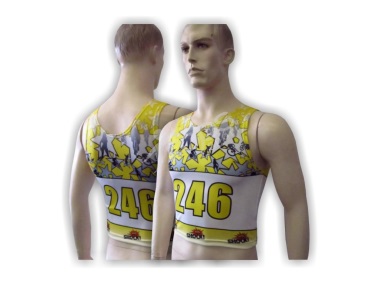 120 ksDopravné náklady1DPH 20 %DPH 20 %Cena spolu v € s DPHCena spolu v € s DPH